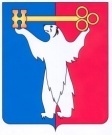 АДМИНИСТРАЦИЯ ГОРОДА НОРИЛЬСКАКРАСНОЯРСКОГО КРАЯРАСПОРЯЖЕНИЕ14.06.2022	 г. Норильск	     № 3105Об окончании отопительного   периода 2021-2022 годовВ связи с наступлением устойчивых среднесуточных температур наружного воздуха выше +8 градусов С в течение 5 суток, руководствуясь Правилами технической эксплуатации тепловых энергоустановок, утвержденными Приказом Минэнерго РФ от 24.03.2003 № 115 и Правилами предоставления коммунальных услуг собственникам и пользователям помещений в многоквартирных домах и жилых домов, утвержденными Постановлением Правительства РФ от 06.05.2011 № 354,           1. Завершить отопительный период 2021-2022 годов на территории муниципального образования город Норильск 15.06.2022.2. Опубликовать настоящее распоряжение в газете «Заполярная правда»                            и разместить его на официальном сайте муниципального образования город Норильск.Заместитель Главы города Норильскапо городскому хозяйству                              				            К.В. Купреенко